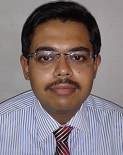 VivekVivek.362762@2freemail.comCareer Objective:To achieve continual enhancement in my skills and knowledge by joining a reputed organization and use it for the betterment of the society and patients who are in need of assistance thereby enhancing image of my employing organization.Work Experience:Currently working with LLH Hospital Musaffah as Optometrist since 07.09.2015Worked with Rivoli Eye Zone, Abu Dhabi as Optometrist from 18.03.2014 till 18.07.2015Worked with BB Eye Foundation Eye Hospital as Senior Optometrist from 08.04.2013 till 16.03.2014Worked with Vasan Eye Care Hospital Pvt.Ltd as an Optometrist cum Store Manager opticals from 10.01.2012 to 07.04.2013Worked with GKB Opticals in marketing department on Customer Service Analysis project from 01.06.2011 till 07.01.2012Worked with Sankara Nethralaya, Kolkata one of the best eye hospitals in eastern india as Clinical Optometrist from 22.07.2009 to 30.05.2011Fields of work known:In addition to normal Optometrist skills of refraction and Slit lamp diagnosis additional skills known: Contact lenses dispensingLVA counseling and trial.Digital Biometry Reading (Under GA for infants in OT also)Spectacle lens fitting, Edging and alignment in Essilor kappa Machine Single vision/Bifocals/Progressive lens marking with accuracyKey Responsibilities at LLH HOSPITAL: Eye testing for corporate clients: average 150-200 plus patients’ every day.Refraction, Digital Biometry and contact lens dispensing.Referral to respective Ophthalmologist for further management in adverse cases.Assisting Ophthalmologist in various ophthalmic procedures.In requirements acting as translator for different community of patients.Key Responsibilities at RIVOLI EYE ZONE:Average eye testing per day : 10-12 patientsRefraction and contact lens dispensingCounselling the patients about the different options of spectacles and contact lenses to make the patient chose the best suitable optionReferral to respective hospitals for further management in adverse casesAssisting the sales team in front line for achieving the sales targetActing as a second line of management in absence of the store in chargePerfect management of stocks of various types of contact lensesAssisting the store in charge in maintaining the stock for the respective Optical outletAssisting the higher management during the internal and external audit procedures.Duties as SENIOR OPTOMETRIST at B.B.EyeFoundation :Seeing on an average of 45-50 patients per dayPatient education for his/her respective eye disorderCounseling patient for various surgical and various diagnostic proceduresKey roles & responsibility areas at Vasan Eye Care Hospital as Optometrist cum Optical Store Manager:Proper Eye testing procedures for all VIP Patients and Key Clients. Patient Counseling for various remedies for eye care in the form of Contact Lenses or Ophthalmic lenses.Looking after the Sales and Revenue For 4 centers across Kolkata with total monthly revenue of 1 croresVisual Merchandising of Optical stores including branding and in shop advertisementsResponsible for grooming and development of various staffs and other optometrists which includes regular training sessions on various aspects of Ophthalmic products.Develop & maintain a motivated and enthusiastic team for achieving and exceeding targets.To ensure regular audits & reviews to meet desired standards. Job profile at SankaraNethralaya, Kolkata Training of Staffs and Interns in various aspects of Optometry.Seeing on an average of 25-30 patients per day.Regular patient satisfaction survey using patient feedback form.Other Qualifications:PROFESSIONAL COURSES/INTERNSHIP :Completed PGDBM from ICFAI University November 2011.Fellowship of the Contact Lens Research & Training Institute – F.C.L.I. May 2008One year internship training at SankaraNethralaya, Kolkata from May 2008-june 30th 2009.Completed Master mind plus programme on Contact Lenses from Bausch and Lomb University in the Year 2010.CONFERENCES/TRAINING PROGRAMMES : Attended the Conference “OPTO 2009” at Rotary NarayanaNethralaya, salt lake, Kolkata on 15.02.2009Attended a one-day training programme on “Vision therapy” by SankaraNethralaya Academy  : 19.12.2010Completed an Observershipprogramme in different subspecialities of Ophthalmology including General Ophthalmology from 02.07.07 to 01.09.07Completed Vacation training on Various aspects of Ophthalmology and Optometry at Rotary NarayanaNethralaya from 07.01.08-14.03.08Completed 3 weeks DBR and Contact lenses Training at SankaraNethralaya Chennai for recruitment at SankaraNethralaya,Kolkata from 03.07.2009 – 20.07.09Have VALID HAAD license registered for OptometristAREAS OF INTERESTPatient services.Involvement in innovative projects concerned with marketing of health care products.Contact lenses & Low vision devices.Dispensing ophthalmic care products.Digital Biometry Reading for Cataract surgery.Professional Qualification: Academic Qualifications:CourseInstitutionYrUNIVERSITYDGPA9.14BACHELOR DEGREE IN OPTOMETRY AND VISION SCIENCEPailan College of Management & Technology2005-2009West Bengal University of TechnologyDGPA9.14CLASSInstitutionYRBoard/Council%Age10+2B.D.Memorial Institute, Narendrapur2003Central Board Of Secondary Education58.6610B.D.Memorial Institute, Narendrapur2001Central Board Of Secondary Education80